       Matemática - Jogo do Repartir-Online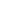 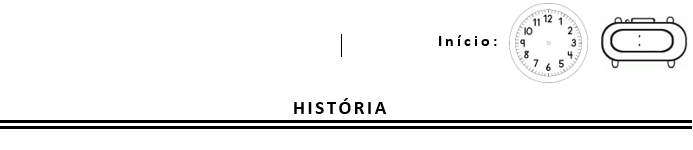 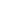 Materiais:1 dado.1 punhado de feijões (ou outra semente similar).6 copinhos de plástico (pequeno ou médio).Desenvolvimento:Cada aluno pega um punhado  de feijões, sem contá-los.Um aluno  do grupo joga o dado. O número da face superior do dado  determina o número de copinhos que cada aluno pegará, nos quais, deve então repartir os feijões do seu punhado, respeitando duas regras:- Os copinhos devem receber o mesmo número de grãos.- Os copinhos devem receber o maior número possível de grãos. É vencedor aquele que fica com o maior resto, após esta repartição.O jogo é repetido diversas vezes e os alunos devem comparar a soma dos restos de cada um para decidir quem ganhou.Os  números que intervêm em cada jogada são os seguintes, aos quais associamos as letras “a”, “b”, “c” e “d”.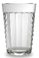 a   o número da face superior do dado; ele corresponde ao número de copinhos;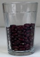 b  o número de feijões em cada copinho;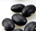      c    o resto.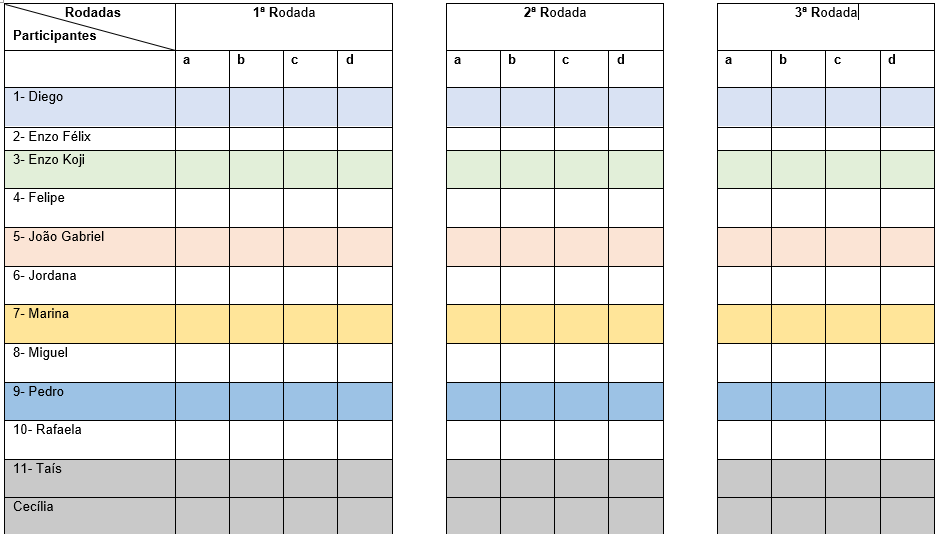 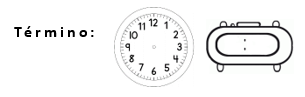 